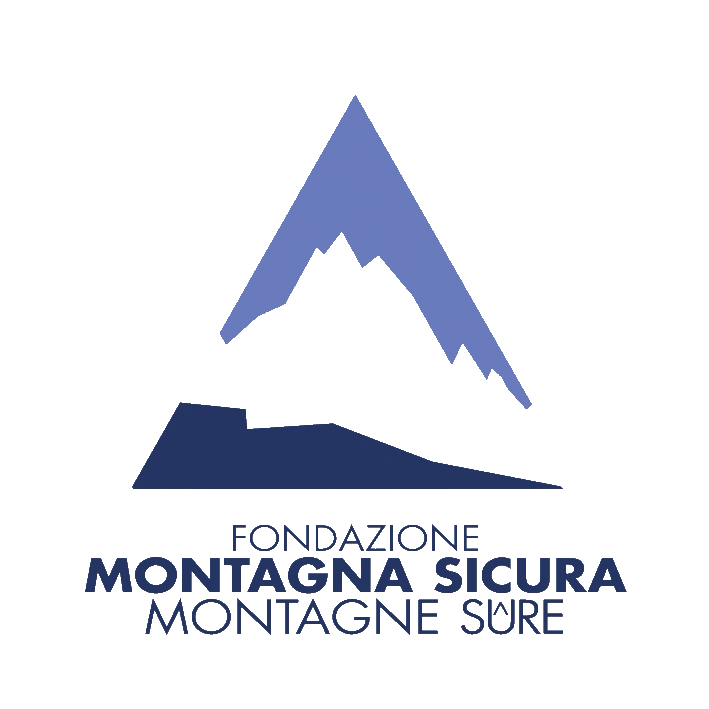 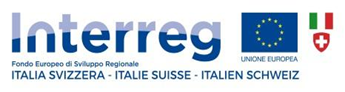 Spettabile Fondazione Montagna sicura - Montagne sûreLocalità Villard de la Palud 111013 Courmayeur (AO)MODELLO “ALLEGATO A”OGGETTO:	Avviso per l’acquisizione di offerte relative all’affidamento diretto del Servizio di creazione e sviluppo di una Piattaforma digitale formativa per la didattica online (formazione asincrona), nell’ambito del Progetto n. 2554351 “CIME - Cooperazione per l’Innovazione della MEdicina di Montagna”, finanziato dal Programma di Cooperazione transfrontaliera Italia-Svizzera 2014/20CIG: ZA93B7BCF9CUP: E75F21000950007N.B.: In caso di concorrente “gruppo” (intendendo per tale il soggetto costituito ai sensi dell’art. 48 del d.lgs. 50/2016), costituito o da costituire, e consorzio ordinario, OGNI COMPONENTE deve completare la predetta istanza.Il/La sottoscritto/aIn qualità di  Concorrente singolo Capogruppo di un Raggruppamento Mandante di un RaggruppamentoTRASMETTE L’OFFERTA ECONOMICA PER l’affidamento diretto del Servizio in oggetto, nella seguente forma:  Concorrente singolo  Raggruppamento Temporaneo di concorrenti costituito da: Capogruppo: ______________________________________________________________________________Mandante: ________________________________________________________________________________Mandante: ________________________________________________________________________________Ai sensi degli artt. 46 e 47 del D.P.R. n. 445/2000Consapevole della responsabilità penale cui può andare incontro nel caso di affermazioni mendaci e delle relative sanzioni penali di cui all’art. 76 del D.P.R. 445/2000 e s.m.i., nonché delle conseguenze amministrative di esclusione dalle gare di cui al Decreto Legislativo n. 50 del 18 aprile 2016 e alla normativa vigente in materia, per le ipotesi di falsità di atti e dichiarazioni mendaci ivi indicateDICHIARAsotto la propria responsabilità, di essere il legale rappresentante e di avere idonei poteri per la sottoscrizione degli atti; che l’Operatore economico è: un’Impresa individualeuna società in nome collettivouna società in accomandita sempliceuna società a responsabilità limitatauna società per azioneuna società in accomandita per azioniuna società cooperativa una società cooperativa a responsabilità limitata un consorzio fra società cooperative di produzione e lavoro un consorzio tra imprese artigiane un consorzio stabile un consorzio ordinario di cui all’art, 2602 del codice civile un soggetto che ha stipulato il contratto di gruppo europeo di interesse economico (GEIE) un operatore economico stabilito in uno stato membro, costituito conformemente alla legislazione vigente nel proprio paese che l’Operatore rientra nella categoria degli Operatori economici di cui all’art. 45 del d.lgs. n. 50/2016;che l’Operatore economico è regolarmente iscritto nel registro delle imprese istituito presso la Camera di Commercio, Industria, Artigianato e Agricoltura di ___________________________________________ data di iscrizione_________________________ iscritta nella sezione _______________________________ con numero _________________codice ATECO attività principale _________________________________ numero REA______________________natura giuridica _________________________________________FORNIRE QUI DI SEGUITO L’ELENCO AGGIORNATO DEI SEGUENTI DATI RELATIVI AI SOGGETTI (PERSONE FISICHE) CHE FIGURANO SULLA VISURA CAMERALE IN QUALITA’ DI SOCI, TITOLARI DI DIRITTI SU AZIONI E QUOTE, AMMINISTRATORI, SINDACI, MEMBRI ORGANI DI CONTROLLO, TITOLARI DI ALTRE CARICHE O QUALIFICHE:A. Nome ______________________________________ Cognome ___________________________________Nato/a a__________________________________Provincia	Il __________________________Residente in ______________________________________________________ Provincia _________________ Via ______________________________________________________________________________  n.______Codice Fiscale ______________________________________________________________________________B. Nome ______________________________________ Cognome ___________________________________Nato/a a__________________________________Provincia	Il __________________________Residente in ______________________________________________________ Provincia _________________ Via ______________________________________________________________________________  n.______Codice Fiscale ______________________________________________________________________________C. Nome ______________________________________ Cognome ___________________________________Nato/a a__________________________________Provincia	Il __________________________Residente in ______________________________________________________ Provincia _________________ Via ______________________________________________________________________________  n.______Codice Fiscale ______________________________________________________________________________che l’Operatore economico è in possesso dei seguenti requisiti di idoneità professionale e capacità tecnica e professionale richiesti nell’Avviso per la partecipazione:  iscrizione al registro della CCIAA territorialmente competente o altro albo, ove previsto, capace di attestare lo svolgimento delle attività nello specifico settore di affidamento; possedere un’ottima conoscenza della lingua francese scritta e orale (almeno livello B2), essendo la seconda lingua ufficiale del progetto, nonché per le relazioni con i partner francesi;possedere pregresse e documentate esperienze analoghe a quelle oggetto di affidamento; di essere a conoscenza e di accettare consapevolmente che con l’Avviso in oggetto non è indetta alcuna procedura di affidamento e pertanto non sono previste graduatorie, attribuzioni di punteggi o altre classificazioni di merito; pertanto gli Operatori economici, per il solo inoltro dell’offerta in risposta al presente Avviso, non potranno vantare alcun titolo, pretesa, preferenza o priorità nell’eventuale successivo affidamento; nei propri confronti, l’assenza di cause di esclusione di cui all’art. 80 del d.lgs. 50/2016;  	Se presenti, dichiara i seguenti precedenti penali:      ______________________________________________________________________________________________________________________________________________________________________________che non si trova nelle cause di esclusione di cui all’art. 53, comma 16-ter, d.lgs. 165/2001; che nei confronti dei soggetti di cui al comma 3 dell’art. 80 del d.lgs. 50/2016:non sussistono le condizioni di esclusione di cui all’art. 80 del d.lgs. 50/2016;	non sussistono le condizioni di esclusione di cui all’art. 53 co 16-ter del d.lgs. 165/2001 (“Pantouflage”);	di non essere a conoscenza della sussistenza di condizioni di esclusione di cui all’art. 80 del d.lgs. 50/2016, commi 1, 2, 3, 4 e 5 (lettere da a) a g) e da i) a m) comprese);Se presenti, dichiara i seguenti precedenti penali: ____________________________________________________________________________________________________________________________________________________________________________ai sensi del citato art. 80 del d.lgs. 50/2016, lettera h), dichiara che l’Operatore economico: è soggetto agli obblighi previsti dall’articolo 17 della legge 12 marzo 1999, n. 68 (Norme per il diritto al lavoro dei disabili); è in regola con le norme che disciplinano il diritto al lavoro dei disabili;(in alternativa alle precedenti) di NON è soggetto agli obblighi previsti dall’articolo 17 della legge 12 marzo 1999, n. 68. Il sottoscritto dichiara di essere consapevole che i dati verranno trattati con le modalità previste dalla vigente normativa sulla privacy e con le finalità specificate nel regolamento.(luogo e data)Il dichiarante (firma digitale)________________________________Allegare: PREVENTIVO REDATTO SECONDO IL MODELLO “ALLEGATO B - OFFERTA”MODULO “INFORMATIVA SULLA PRIVACY”CognomeNomeNato/a aCAPIl (gg/mm/aaaa)Codice fiscale n.In qualità di (carica)Dell’Operatore economico (indicare denominazione o ragione sociale) Con sede legale in CAPVia/Frazione/PiazzaCodice fiscale n.Partita IVA n.TelefonoE-mailPEC